미디어 통계김효동 교수님201323168 김준영아주대학교 미디어학부 소셜미디어 전공1. 계산과정step 1. Build hypotheses가설1. 몸무게에 따라 크래커를 섭취한 개수 차가 있을 것이다.가설2. 포만감에 따라 크래커를 섭취한 개수 차가 있을 것이다.가설3. 몸무게와 포만감의 상호작용에 따라 크래커를 섭취한 개수 차가 있을 것이다.
step 2. Locate the critical range for F-ratio. calculate the 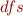       1.  : 80(N) - 1 = 79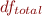       2.  : 19(n-1) * 4(셀개수) = 76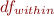       3.  : 4(셀개수) - 1 = 3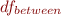       4.  : 2(n) - 1 = 1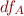       5.  : 2(n) - 1 = 1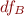       6.  : df(between) – df(A) – df(B)= 3 - 1 - 1 = 1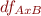 Compute F-ratio 
   SS1.   31836 - (1440)^2/80= 5916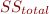 2.  1540 + 1270 + 1266 = 5396(각 셀들의 분산 값의 합) 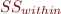 3.  (440^2)/20 + (300^2)/20 + (340^2)/20 + (360^2)/20 - (1440^2)/80 = 5916 - 396 = 520 (각각의 항목 내 T^2/n 값들을 + 마지막에 Grand^2/N - )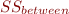 4.  740^2/40 + 700^2/40 –1440^2/40 =20 (비만사람들^2/ 40 + 정상사람들^2/ 40 -Grand)^2/N)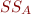 5.  780^2/40 + 660^2/40 – 1440^2/80 = 180 (빈속인사람들^2/ 40 + 배부른사람^2/ 40 - Grand)^2/N)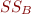 6.  : 520 - 20- 180 = 320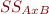 MS   1.  SS(A)/df(A) = 20/1 = 20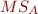    2.  SS(B)/df(B) = 180/1 = 180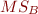    3.  SS(A * B)/df(A * B) = 320/1 = 320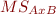    4.  SS(within)/df(within) = 5396/76 = 71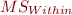   F-ratio	1.  MS(A)/MS(within) = 20/71 = 0.28169…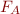 2.  MS(B)/MS(within) = 180/71 = 2.53521…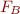 3.  MS(A*B)/MS(within) = 4.50704…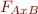 2. 표를 이용하여 정리3. 통계학적인 결정가설1. 몸무게에 따라 크래커를 섭취한 개수 차가 있을 것이다.가설2. 포만감에 따라 크래커를 섭취한 개수 차가 있을 것이다.가설3. 몸무게와 포만감의 상호작용에 따라 크래커를 섭취한 개수 차가 있을 것이다.위 가설들을 토대로 F 값이 크다는 것은 통계학적으로 유의미한 것으로 본다. 몸무게와 포만감의 차이는 차이가 없다고 볼 수 있지만 몸무게와 포만감의 상호작용(연관성)에 대한 차이는 차이가 있다고 볼 수 있다. 즉, 상호작용 일어날 때 가설이 옳다고 판단할 수 있다.4. 결과 설명포만감과 크래커 섭취량 그리고 몸무게와 크래커 섭취량은 상관관계가 없다.But 몸무게와 크래커 두 요소가 서로 상호작용 시엔 크래커 섭취량이 연관성이 있다. 하지만 포만감이 낮을수록 몸무게가 많이 나갈수록 이런 두 가지 조건이 만족한다면 통계학적으로 유의미하다라는 결론을 정의할 수 있다.Table 1. Mean number of crackers eaten in each treatment conditionTable 1. Mean number of crackers eaten in each treatment conditionTable 1. Mean number of crackers eaten in each treatment conditionTable 1. Mean number of crackers eaten in each treatment conditionFullnessFullnessEmpty 
stomachFull 
stomachWeightNormalM = 22SD = 9.00M = 15
SD =8.18WeightObeseM = 17
SD =8.34M = 18
SD = 8.16ResultResultResultResultResultSourceSSdfMSFBetween treatment5203--- Factor A (weight)2012020/71(0.281)- Factor B (fullness)1801180180/71(2.535)- A x B interaction3201320320/71(4.507)Within treatment53967671-Total591679--weigth x fullness factorial designweigth x fullness factorial designweigth x fullness factorial designweigth x fullness factorial designweigth x fullness factorial design